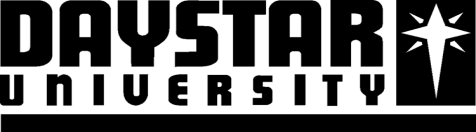 SCHOOL OF COMMUNICATION LANGUAGE AND PERFORMING ARTSDEPARTMENT OF LANGUAGES AND PERFORMING ARTSLIT 111 X:  APPRECIATION OF LITERATUREEND OF JANUARY 2019 SEMESTER EXAMINATION	       TIME: 2 HOURS___________________________________________________________________________Total: 60 MarksInstructions: Answer all questions.Section A: Theory (15Marks)1 a) One of the important functions of Literature is to demonstrate the aesthetic appreciation of life. Explain this statement with reference to writing of essays and text reviews. (5marks) b) Form and content are exemplary features in distinguishing various literary genres. Discuss. (5marks) c) What would you say is the importance of studying Literature? (5marks)Section B: Prose (15marks)Explain how the movement from the urban setting to a rural setting by the main characters influence the theme of Change in Blossoms of the Savannah by HR Ole Kulet.Section C: Drama (15Marks)Discuss the presentation of women in Okiah Omutata’s  Lwanda Magere.Section D: Poetry (15Marks)Attempt a critical analysis of the poem below.BUILDING THE NATIONBy Christopher H. M. Barlow (Uganda)Today I did my shareIn building the nation.I drove the permanent secretaryTo an important urgent functionIn fact to a luncheon at the Vic.The menu reflected its importanceCold Bell beer with small talk,Then fried chicken with nicetiesWine to fill the hollowness of the laughsIce-ream to cover the stereotype jokesCoffee to keep the PS awake on return journey.I drove the permanent secretary back.He yawned many times in the back of the carThen to keep awake, he suddenly asked,Did you have any lunch friend?I replied looking straight aheadAnd secretly smiling at his belated concernThat I had not, but was sliming!Upon which he said with a seriousnessThat amused more than annoyed me,Mwananchi, I too had none! I attended to matters of state.Highly delicate diplomatic duties you know,And friend, it goes against my grain,Causes me stomach ulcers and wind.Ah, he continued, yawning again,The pains we suffer in building the nation!So the PS had ulcers too!My ulcers I think are equally painfulOnly they are caused by hunger,No sumptuous lunches!So two nation buildersArrived home this eveningWith terrible stomach painsThe result of building the nation –   -Different ways.